金牛区文化馆、艺术中心2019年消防知识安全培训信息2019年9月17日星期二早上10点成都市政消消防宣传中心 李程 教官在我馆206教室对全体职工进行消防知识培训。培训会上，李程教官介绍了电器火灾、燃气火灾、车辆火灾发生的原因及火灾发生初期的自救知识，通过观看大量残酷的事实让大家认识到了安全使用电器、燃气的重要性。李程教官还详细讲解了各种消防自救器材的用途、使用方法及注意事项，以避免在火灾发生时造成更大的危害。此次培训会内容生动实用、通俗易懂，案例分析透彻，具有很强的说服力及感染力。消防知识的普及让大家学会了正确救火及自救，提高了全体职工的消防意识和消防灭火的实际操作能力。继本次消防知识培训之后，我馆还将继续进行消防灭火演练，进一步增强全体职工的安全意识和逃生避险能力。（详见附图）                                成都市金牛文化馆成都市金牛区少儿文化艺术教育中心2019年9月17日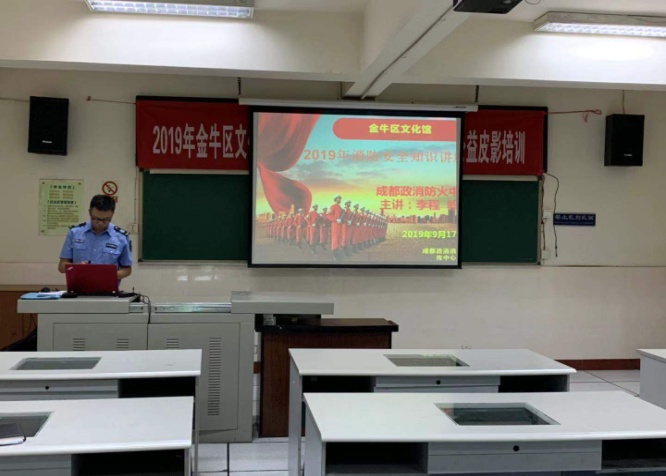 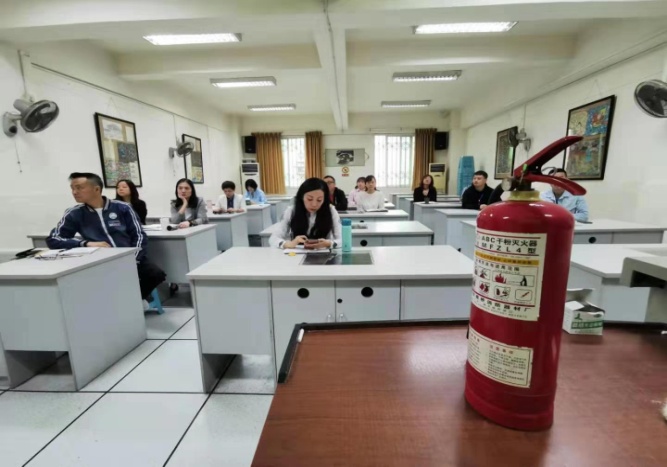 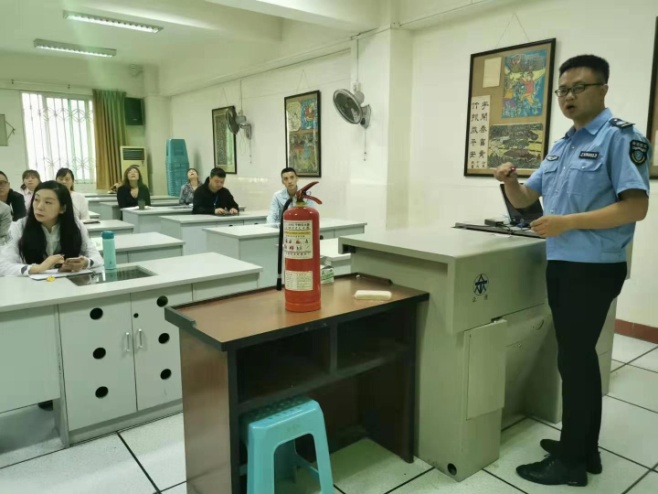 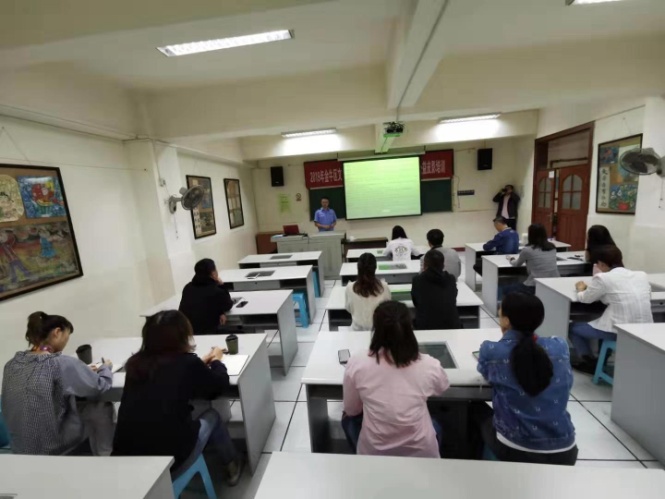 